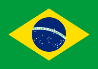 12.1. LEI N° 13.230, DE 27.06.2002 (D.O. 27.06.02) CEARA (BRASIL)Art. 1º. Fica autorizado a criação nas escolas da rede pública e privada do Estado, de comissões de atendimento, notificação e prevenção à violência doméstica contra criança e adolescente. Art. 2º. Compete à Comissão de Atendimento, Notificação e Prevenção à Violência Doméstica Contra Criança e Adolescentes: I – identificar, atender, notificar, acompanhar e tomar as medidas cabíveis do ponto de vista educacional e psicossocial, bem como realizar o devido encaminhamento às instituições/autoridades competentes quando necessário, dos casos de violência doméstica contra crianças e adolescentes; II – implantar rotinas de atendimentos nas escolas para os casos de violência doméstica em crianças e adolescentes; III – notificar às autoridades competentes os casos de violência doméstica, fornecendo dados necessários e sugerindo soluções, caso julgue necessário, para que tais autoridades adotem as providências legais cabíveis; IV – prestar orientação e assistência psicológica, ou encaminhar para os centros de atenção psicológica, as crianças e adolescentes vítimas, bem como os pais ou responsáveis pela criança ou adolescente, que sejam agressores; V – avaliar a relação familiar da criança ou adolescente vitimada, visando identificar os riscos vivenciados por esta criança ou adolescente, no sentido de evitar a reincidência; VI – desenvolver um trabalho sistemático envolvendo a comunidade escolar, no sentido de prevenir a prática de violência doméstica contra crianças e adolescentes; VII – nos casos em que a vítima estiver correndo risco fatal, a comissão deve se empenhar para que a criança ou adolescente seja encaminhado a um abrigo provisório, onde deverá ser acompanhado por instituições públicas competentes até que se decida a posição das referidas autoridades. Art. 3º. A Rotina de Atendimento na Escola constará de: I – identificação de sinais que possam indicar a presença de violência doméstica física, negligência - psicológica e sexual; II – notificação obrigatória de todos os casos à Delegacia da Criança, Conselho Tutelar ou Ministério Público Estadual, de acordo com os artigos 13 e 245 de Lei Federal 8.069/90; III – encaminhamento para o serviço de saúde dos casos que exijam um atendimento especializado; IV – a comissão manterá nos casos confirmados ou suspeitas de violência doméstica, o acompanhamento psicossocial, de forma sistemática, da criança ou adolescente, bem como de seus pais ou responsáveis. § 1º. Constitui-se violência física o emprego de força física no processo disciplinador de uma criança ou adolescente por parte de seus pais ou responsáveis. Os indicadores físicos caracterizam-se pela presença de lesões físicas como queimaduras, feridas, fraturas, que não correspondem à causa alegada. § 2º. Constitui-se negligência a omissão em prover as necessidades físicas e emocionais de uma criança ou adolescente. Os indicadores da negligência caracterizam-se pelo padrão de crescimento deficiente, ausência de higiene, fadiga, ausência de supervisão, educação e alimentação. Quando tal falha não é resultado das condições de vida dos pais ou responsáveis. § 3º. Constitui-se violência psicológica, designada também como tortura psicológica, o fato do adulto freqüentemente constranger a criança desrespeitando-a, causando-lhe sofrimento mental. As ameaças de abandono também podem tornar uma criança medrosa e ansiosa. Os indicadores da violência psicológica caracterizam-se por problemas de saúde. § 4º. Constitui-se violência sexual todo ato ou jogo sexual, relação hetero ou homossexual, entre um ou mais adultos e uma criança ou adolescente, tendo por finalidade estimular sexualmente esta criança ou adolescente ou utilizá-los para obter uma estimulação sexual sobre sua pessoa ou de outra pessoa. Os indicadores de violência sexual caracterizam-se pela dificuldade em caminhar, apresentando nas áreas genitais ou anais: dor ou inchaço; lesão ou sangramento; infecções urinárias, secreções vaginais ou penianas, enfermidades psicossomáticas.